I. IntroductionYou have probably read many fiction books and are familiar with the format of these stories, they usually have a character development, plot, antagonists, and a clear beginning, middle and end. Nonfiction text is often limited to academic textbooks or news articles. By reading, Mary Roach's nonfiction book "Stiff", you will gain an appreciation for text that is not a story, but is still engaging, contains scientific themes and provides new information and insights into the use of cadavers for research.Reading nonfiction is not exactly the same as reading fiction, as there is rarely a clear beginning, middle and end. Many nonfiction books are divided into chapters that highlight specific areas of the author's research or insights.Read this blog article: "How to Read a Nonfiction Book" and you will see that the author suggests many strategies, including skipping around and reading chapters he finds most interesting. As you read "Stiff" you will employ a strategy using Post-It notes to help organize, remember, and summarize the author's message and information.II. Active ReadingAs you read the chapters in Stiff, attach a post-it note to pages where you highlight something interesting. You should have 4-10 Post-It's per chapter, use the following symbol guide to create your notes. Stiff has 12 chapters, you are only required to map (Post-It) 8 of those chapters. You are welcome to read them all, of course, but you can also choose to focus on chapters that interest you the most or skip those you do not find interesting. You may wish to skim the chapters or browse the table of contents.Each Post-It will contain three items1. Symbol (see chart)
2. Page and paragraph number
3. Content Sample of Text with Post-ITHere is an excerpt from Stiff The heads are for plastic surgeons, two per head, to practice on.... "Isolate the brow as a skin island." The [instructor] speaks slowly, in a flat tone. I'm sure the idea is to sound neither excited and delighted at the prospect of isolating skin islands, nor overly dismayed. The net effect is that he sounds chemically sedated, which seems to me like a good idea.A Post-It In this section may look like this: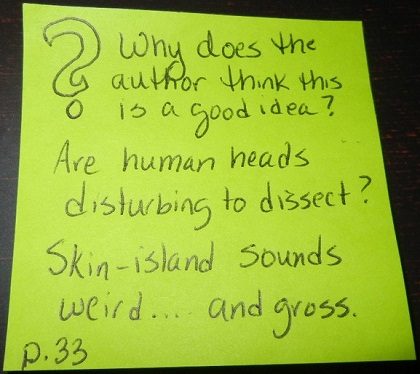 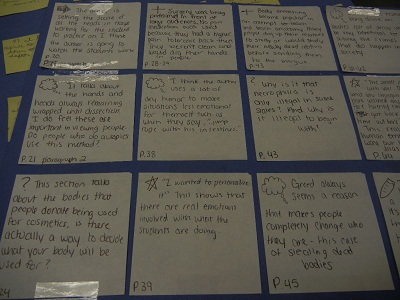 The post-its can then be removed and glued or taped to construction paper to turn in.III. Final ProductWhen you are finished, remove all of your post-it notes from the book (check to be sure you have page numbers listed). You will then place these post its on notebook or plain white paper. No more than 6 post-its per page and you will need to reinforce them with tape or glue so that none of them get lost.SymbolContent on Post-ItStar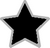 An insightful statement, or quotation, an attention grabber; what makes it stand outQuestion Mark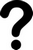 A statement, sentence or even a word that you are uncertain about; include your own guess as to its meaningTest Tube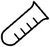 Where the scientific method is highlighted in order to solve a problem; in your own words summarize or create a mini-outlineThought Bubble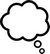 An opinion regarding a statement in the text (the statement can also be an opinion the author holds that you agree or disagree withPlus symbol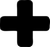 Summarize a large section of the text, or event that occurred in the bookTarget symbol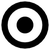 A thesis statement, or topic statement about the chapter or content, something that seems very important or poignantArrow symbol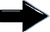 Make a prediction about what is going to come next, or where the author is going with a particular sentence or paragraph